CURRICULUM VITAE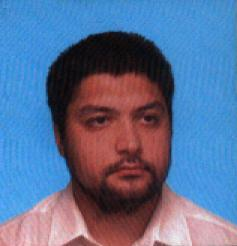 Datos PersonalesApellido y Nombre: Contrera MatíasFecha de Nacimiento: 07/12/1984Lugar de Nacimiento: Villa María, Córdoba, ArgentinaTipo y Número de Documento: D.N.I. 31300027Número de Pasaporte Argentino: 31300027N (Duplicado)Número de Pasaporte Italiano: YA4272455Nacionalidad: argentina-italiana.Estado Civil: solteroEdad: 30 añosNúcleo familiar: Contrera, Jorge Ricardo - padre -, Goia, Susana María - madre - y Contrera, Lucía - hermana - Dirección Postal: Tucumán 1634, Villa María, Córdoba, ArgentinaTeléfono: (fijo) 0353 - 4522184Fax: 0353 - 4522184Correo Electrónico: matiascontrera@aol.com.arNúmero de Legajo Docente: C-16757Títulos de Nivel Inicial, Educación General Básica y Educación Polimodal y UniversitarioBACHILLER EN ECONOMÍA Y GESTIÓN DE LAS ORGANIZACIONES.ISMB Instituto Secundario Manuel Belgrano. Villa María. 1988-06 de diciembre de 2002.PROFESOR EN LENGUA INGLESA. Instituto Académico-Pedagógico de Ciencias Humanas, Universidad Nacional de Villa María (Plan 2006-2013).Alumno de la Licenciatura en Ciencias de la EducacióN. Instituto Académico-Pedagógico de Ciencias Humanas, Universidad Nacional de Villa María. Primer Año. 2014.Antecedentes ProfesionalesAcadémicos:ISMB Instituto Secundario Manuel Belgrano. Proyecto “PASANTÍAS LABORALES  con resultados altamente satisfactorios en Estudio Contable Oscar Castillo. Villa María.Proyecto de Extensión “SOLIDARIDAD PARA NUESTRAS ESCUELAS” dictando clases de inglés a alumnos de 5to. y 6to. Grados de escuelas de la ciudad de Villa María. 2003-2005. UNIVERSIDAD NACIONAL DE VILLA MARÍA, INSTITUTO A.P. DE CIENCIAS HUMANAS.Profesor de apoyo escolar y en clases particulares en Italiano, Francés, Inglés, Historia, Educación Tecnológica y Ciencias Económicas. Villa María. 2007-2009, 2011-2012.Profesor de apoyo en francés para Alliance Française de Villa María. Villa María. 2008, 2010.Profesor en francés para Alliance Française de Villa María. Villa María. 2010.Ayudante-alumno en espacios curriculares “Fonética y Fonología” y “Gramática I”, Profesorado en Lengua Inglesa, Instituto Académico-Pedagógico de Ciencias Humanas, Universidad Nacional de Villa María. Villa María. 2012-2013.Profesor suplente en Inglés de la asignatura “Lengua Extranjera: Inglés”, Cuarto Año “B”, Orientación en Ciencias Sociales, I.P.E.M. Nº 175 “Colegio Nacional de Villa María”. Villa María. 2013-2014.Traductor francés-español, español-francés para profesor visitante de la Universidad Nacional de Villa María, Christian Baudelot. Estancia Yucat Orden de la Merced, Villa María. 22 de mayo de 2011. No académicos:Ayudante de electricista y de apicultor para SERVITEC SERVICIOS TÉCNICOS. Villa María. 1999-2012.Diseñador gráfico de memorandos para Club Baby Fútbol Barrio Industrial. Villa María. 2001.            Redactor de materiales en inglés, italiano y francés para publicación La Era Ecológica, Vivir con Ganas. Villa María. 2008. Censista para Censo Provincial de Población 2008 - Dirección General de Estadísticas y Censos (DEYC), Secretaría General de la Gobernación, Gobierno de la Provincia de Córdoba. Villa María. 2008.Presidente de mesa suplente en funciones para Cámara Nacional Electoral - Secretaría Electoral DISTRITO de Córdoba - Junta Electoral de Villa María. Villa María. 2009.Cobrador para el Centro de Peluqueros y Peinadores de Villa María, Provincia de Córdoba. Villa María. 2009-2010. Cobrador para la Asociación Civil Familia Piamontesa de Villa María. Villa María. 2009-2010.Traductor de manuales de operación de generador eléctricos para SERVITEC SERVICIOS TÉCNICOS. Villa María. 2013.Antecedentes en Investigación“II Jornadas de Metodología de la Investigación Educativa: Ciencia, Lenguaje y Comunicabilidad”. Participación en calidad de expositor. UNIVERSIDAD NACIONAL DE VILLA MARÍA. Villa María, 29 de noviembre de 2008. Expositor en Taller “Reading Aloud in the Reading-Comprehension Class: Tools and Clues to Improve Students’ Pronunciation” en el marco de las Segundas Jornadas de Enseñanza de la Lengua Inglesa (E-L-T-) “Challenges in the English Language Classroom”, Universidad Nacional de Villa María. Villa María. 23 de mayo de 2013. Cursos de Capacitación, Perfeccionamiento y/o SeminariosCurso Jardín de Infantes. ACADEMIA DE DIBUJO Y PINTURA RUBÉN DARÍO. Villa María, 23 de noviembre de 1991. Evaluación Final.Curso Preparatorio Infantil. ACADEMIA DE DIBUJO Y PINTURA RUBÉN DARÍO. Villa María, 21 de noviembre de 1992. Evaluación Final.Curso Preparatorio. ACADEMIA DE DIBUJO Y PINTURA RUBÉN DARÍO. Villa María, 06 de noviembre de 1993. Evaluación Final. Curso Primer Año “A”. ACADEMIA DE DIBUJO Y PINTURA RUBÉN DARÍO. Villa María, 12 de noviembre de 1994. Evaluación Final.Curso Primer Año “B”. ACADEMIA DE DIBUJO Y PINTURA RUBÉN DARÍO. Villa María, 18 de noviembre de 1995. Evaluación Final.Curso Segundo Año “A”. Academia de Dibujo y Pintura RUBÉN DARÍO. Villa María, 16 de noviembre de 1996. Evaluación Final.Curso Segundo Año “B”. Academia de Dibujo y Pintura RUBÉN DARÍO. Villa María, 15 de noviembre de 1997. Evaluación Final.Curso de SISTEMAS UTILITARIOS NIVEL I. C.E.D.I. Centro Educativo de la Informática. Villa María, 03 de julio de 1998. Evaluación Final.CORSI DI LINGUA E CULTURA ITALIANA. Primo Corso bambini. ASSOCIAZIONE DANTE ALIGHIERI. VILLA MARÍA, li 07 Dicembre 1998. Sin evaluación final.Programa Jóvenes en Convivencia con sus Derechos. Municipalidad de la Ciudad de Villa María, Dirección de Juventud. Villa María, 03 de junio de 1999. Sin evaluación final.CORSI DI LINGUA E CULTURA ITALIANA. Secondo Corso di lingua e cultura. ASSOCIAZIONE DANTE ALIGHIERI. VILLA MARÍA, li 30 NOVEMBRE 1999. Evaluación Final.Terzo Corso di Lingua e Cultura italiana. SOCIETÀ DANTE ALIGHIERI, Comitato di Villa María. Villa María, li 06 dicembre 2000. Evaluación Final.  QUARTO CORSO di Lingua e Cultura. SOCIETÀ DANTE ALIGHIERI, Comitato di Villa María. Villa María, li 04 dicembre 2001. Evaluación Final.Taller de Extensión “Trabajo en Equipo” organizado por Nuevo Banco Suquía en el marco del Programa “Con Vos hacia el futuro - Actividades de Extensión, edición . Villa María, 09 de octubre de 2002. Sin evaluación final. CORSI DI LINGUA E CULTURA ITALIANA. Quinto Corso Lingua e Letteratura. ASSOCIAZIONE DANTE ALIGHIERI. VILLA MARÍA, li 03 dicembre 2002. Evaluación Final. CORSI DI LINGUA E CULTURA ITALIANA PER STRANIERI. Corso Progredito intensivo di lingua italiana. SOCIETÀ DANTE ALIGHIERI, COMITATO DI ROMA. Roma, 26 Febbraio 2003. Sin evaluación final. “3º Jornada de la Solidaridad: Re-pensemos la Solidaridad desde la Paz y la Justicia”. Universidad Católica de Córdoba, Facultad de Educación, Área de Educación No Formal, VUCC Voluntarios Universidad Católica de Córdoba. Córdoba, Agosto de 2003. Sin evaluación final. 18 horas.Curso “Acerca de las organizaciones textuales discursivas”. UNIVERSIDAD NACIONAL DE VILLA MARÍA. Villa María, Córdoba, 27 de octubre de 2003. Evaluación Final. 10 horas. Curso: “EDUCAR DESDE LA SEDUCCIÓN, EL AMOR Y LA PASIÓN”, que se desarrolló en el marco del Proyecto de Extensión Universitaria “Universidad y Comunidad, una relación posible”. UNIVERSIDAD NACIONAL DE VILLA MARÍA, Instituto de Extensión. Villa María, 27 de noviembre de 2003. Sin evaluación final.Corsi di lingua e civiltà d’Italia. Conversazione. SOCIETÀ DANTE ALIGHIERI, Comitato di Villa María. Villa María, li 04 dicembre 2003. Sin evaluación final.“Taller de Lengua Oral I”.UNIVERSIDAD NACIONAL DE VILLA MARÍA. INSTITUTO A.P. DE CIENCIAS HUMANAS. Villa María, Pcia. de Córdoba, República Argentina, 04 de febrero de 2004. Evaluación Final. 14 horas.“JORNADAS DE PSICOLOGÍA INFANTIL”.UNIVERSIDAD NACIONAL DE VILLA MARÍA, INSTITUTO A.P. DE CIENCIAS HUMANAS. Villa María, Pcia. de Córdoba, República Argentina, 04 de febrero de 2004. Evaluación Final. 6 horas. “TALLER DE GRAMÁTICA INGLESA I”. UNIVERSIDAD NACIONAL DE VILLA MARÍA, INSTITUTO A.P. DE CIENCIAS HUMANAS. Villa María, Pcia. de Córdoba, República Argentina, 10 de febrero de 2004. Evaluación Final. 60 horas.“4º Jornada de la Solidaridad: Aprendizaje-Servicio, Proyecto Educativo y participación comunitaria”. Universidad Católica de Córdoba, Facultad de Educación, Área de Educación No Formal, VUCC Voluntarios Universidad Católica de Córdoba. Córdoba, 01 de septiembre de 2004. Sin evaluación final. Corso di lingua e cultura italiane. Corso di Conversazione - Pos Grado. SOCIETÀ DANTE ALIGHIERI, Comitato di Villa María. Villa María, li 09 dicembre 2004. Sin evaluación final.“Taller de Lengua Oral II”. UNIVERSIDAD NACIONAL DE VILLA MARÍA, INSTITUTO A.P. DE CIENCIAS HUMANAS. Villa María, Pcia. de Córdoba, República Argentina, 22 de diciembre de 2004. Evaluación Final. 32 horas.“Primera Jornada sobre Discursos Posmodernos”. UNIVERSIDAD TECNOLÓGICA NACIONAL, FACULTAD REGIONAL VILLA MARÍA. Villa María, 29 de octubre de 2005. Sin evaluación final. 10 horas. Curso “Taller de Gramática Inglesa II”. UNIVERSIDAD NACIONAL DE VILLA MARÍA, INSTITUTO A.P. DE CIENCIAS HUMANAS. Villa María, Pcia. de Córdoba, República Argentina, 28 de noviembre de 2005. Evaluación Final. 64 horas.Curso “Pedagogía latinoamericana: discursos en torno a América Latina como objeto de reflexión pedagógica”. UNIVERSIDAD NACIONAL DE VILLA MARÍA, INSTITUTO A.P. DE CIENCIAS HUMANAS. Villa María, 28 de noviembre de 2005. Evaluación Final. Cours de 1ière A. Adultes de Français Langue Étrangère. Alliance Française de Villa María. Villa María, le 19 décembre 2005. Evaluación Final. 96 horas.Jornada sobre Educación Popular. Seminario/Taller: sobre la construcción del Conocimiento Popular, enseñanza de arte y capacidad expresiva de la murga y la plástica en niños/as desde  15 años. UNIVERSIDAD NACIONAL DE VILLA MARÍA, Secretaría de Bienestar, Área Solidaridad. Villa María, 08 de noviembre de 2006. Sin evaluación final.Cours de 2ième Année de Français Langue Étrangère. Alliance Française de Villa María. Villa María, le 20 décembre 2006. Evaluación Final. 96 horas.Curso “How to write term papers”. UNIVERSIDAD NACIONAL DE VILLA MARÍA, INSTITUTO A.P. DE CIENCIAS HUMANAS. Villa María, Pcia. de Córdoba, República Argentina, 17 de diciembre de 2007. Evaluación Final. 20 horas.Cours de la 3ièmeAnnée de Français Langue Étrangère. Alliance Française de Villa María. Villa María, le 18 décembre 2007. Evaluación Final. 96 horas.Conferencia “Evaluación del aprendizaje”. UNIVERSIDAD NACIONAL DE VILLA MARÍA, ADIUVIM Asociación de Docentes Investigadores de la Universidad de Villa María - FEDUN. Villa María, 29 de mayo de 2008. Sin evaluación final.Teacher Training Seminar: Classroom Management. Express Publishing ENGLISH LANGUAGE TEACHING BOOKS. Córdoba, septiembre 2008. Sin evaluación final.Ciclo de Conferencias sobre “Violencia Escolar”: Una aproximación a la problemática desde diferentes miradas. “Bullying: Intervenir para ayudar”. MUNICIPALIDAD DE VILLA MARÍA, UNIVERSIDAD POPULAR, ÁREA DE EDUCACIÓN. Villa María, viernes 03 de octubre de 2008. Sin evaluación final.Curso “La enseñanza del idioma extranjero - inglés en el nivel primario: Integración de la diversidad en el marco de la educación por el arte”. A.C.P.I. Asociación Cordobesa de Profesores de inglés- Universidad Nacional de Córdoba, FACULTAD DE LENGUAS, CEDILE - Instituto “Juan Zorilla de San Martín”. Córdoba, 10 de octubre de 2008. Evaluación Final. 16 horas. Curso “Improving Writing Skills”. UNIVERSIDAD NACIONAL DE VILLA MARÍA, INSTITUTO A.P. DE CIENCIAS HUMANAS. Villa María, Pcia. de Córdoba, República Argentina, 15 de octubre de 2008. Evaluación Final. 32 horas.Ciclo de Conferencias sobre “Violencia Escolar”: Una aproximación a la problemática desde diferentes miradas. “CONVIVIR EN LA ESCUELA ACTUAL: Ideas y estrategias para prevenir la Violencia escolar”. MUNICIPALIDAD DE VILLA MARÍA, UNIVERSIDAD POPULAR, ÁREA DE EDUCACIÓN. Villa María, Lunes 03 de noviembre de 2008, Sin evaluación final.Journée Pédagogique en “Lécto-compréhension Français Langue Étrangère (F.L.E.)”. Alianza Francesa de Córdoba. Córdoba. 2009.Participación en CongresosPrimer Modelo Distrital de Naciones Unidas. CONCIENCIA - U.T.N., FACULTAD REG. VILLA MARÍA - MUNICIPALIDAD de VILLA MARÍA. Villa María, 01 y 02 de septiembre de 2000. Participación en calidad de embajador. Programa Concejo Deliberante Estudiantil para alumnos de nivel medio. Concejo Deliberante Ciudad de Villa María. Villa María, noviembre de 2001. Participación en calidad de concejero suplente.PRIMER MODELO REGIONAL DE NACIONES UNIDAS VILLA MARÍA 2002. MUNICIPALIDAD de VILLA MARÍA, Universidad Popular - CONCIENCIA ASOCIACIÓN CÍVICA NO PARTIDARIA. VILLA MARÍA, 06, 07 Y 08 DE SEPTIEMBRE DE 2002. Participación en calidad de presidente de la asamblea general.  Segundo Congreso Anual ACPI 2008 “La Evaluación, ¿Integrada o reñida con el aprendizaje?”. ACPI Asociación Cordobesa de Profesores de Inglés. Córdoba, 24 y 25 de octubre de 2008. Participación en calidad de asistente. Viajes de inmersión lingüística en Inglés y Francés organizados por “Siempre Inglés” Prof. Michelle Martoglio, Cañada de Gómez, 2010; y por “Alianza Francesa de Córdoba, Complejo Vaquerías y Casa Serrana, Huerta Grande, 2008, 2009.Becas, Premios o Distinciones obtenidasHONOR AL MÉRITO POR su protagonismo abanderado del Instituto “Mariano Moreno” - Ciclo 1996. CAS CLUB ARGENTINO DE SERVICIO DE VILLA MARÍA. Villa María, primavera de 1996.Premio DECIMOSEGUNDO CONCURSO DE FOTOGRAFÍA VILLA MARÍA 2000. Municipalidad de Villa María, AUDITOR GENERAL. Villa María, 30 de septiembre de 2000. QUINTO PREMIO en el CERTAMEN DE RESOLUCIÓN DE PROBLEMAS. 1º TORNEO DE RESOLUCIÓN DE PROBLEMAS DE MATEMÁTICA. UNIVERSIDAD NACIONAL DE VILLA MARÍA. Instituto de Extensión, Profesorado en Matemática del Inst. de Ciencias Humanas. Villa María, 19 de octubre de 2000.2º PREMIO Concurso: Cine Argentino el Trabajo del Año. Asociación Argentina de Productores de Cine y Medios Audiovisuales.ESCOLTA BANDERA Suplente para el ciclo lectivo 2002. INSTITUTO SECUNDARIO MANUEL BELGRANO. Villa María, 06 de diciembre de 2001.HONOR AL MÉRITO por SU PROTAGONISMO COMO ESCOLTA DE BANDERA DEL INSTITUTO SECUNDARIO “MANUEL BELGRANO”. CAS Club Argentino de Servicio de Villa María. VILLA MARÍA, PRIMAVERA 2002.Conocimiento de IdiomasInglés: Graduado de la carrera PROFESORADO EN LENGUA INGLESA del Instituto Académico-Pedagógico de Ciencias Humanas (I.A-P.C.H.) en la Universidad Nacional de Villa María (U.N.V.M.).Italiano: ver apartado V: Cursos de Capacitación, Perfeccionamiento y/o Seminarios.Francés: ver apartado V: Cursos de Capacitación, Perfeccionamiento y/o Seminarios. Exámenes internacionales: DELF A1, A2, B1, B2.Alemán: Nivel debutante. Curso de Lengua y Cultura Alemanas. Secretaría de Investigación y Extensión del Instituto Académico-Pedagógico de Ciencias Humanas, Universidad Nacional de Villa María. Villa María. 2013.